ПРОЕКТ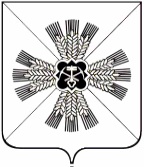 РОССИЙСКАЯ ФЕДЕРАЦИЯ КЕМЕРОВСКАЯ ОБЛАСТЬПРОМЫШЛЕННОВСКИЙ МУНИЦИПАЛЬНЫЙ РАЙОНЛЕБЕДЕВСКОЕ СЕЛЬСКОЕ ПОСЕЛЕНИЕСОВЕТ НАРОДНЫХ ДЕПУТАТОВ ЛЕБЕДЕВСКОГО СЕЛЬСКОГО ПОСЕЛЕНИЯ 3-ий созыв ,  –е заседаниеР Е Ш Е Н И Еот октября 2018 г. № с.ЛебедиО принятии администрацией Лебедевского сельского поселения осуществления части полномочий администрации Промышленновского муниципального района на 2019 годВ соответствии с частью 4 статьи 15 Федерального закона от 06.10.2003 №131-ФЗ «Об общих принципах организации местного самоуправления в Российской Федерации», на основании решения Совета народных депутатов Промышленновского муниципального района от 25.10.2018г. №11 «О передаче администрацией Промышленновского муниципального района осуществления части своих полномочий органам местного самоуправления сельских поселений, входящих в состав муниципального образования «Промышленновский муниципальный район» на 2019 год», Уставом муниципального образования «Лебедевское сельское поселение», Совет народных депутатов Лебедевского сельского поселенияРЕШИЛ:1. Принять от администрации Промышленновского муниципального района на 2019 год осуществление части полномочий в соответствии с Федеральным законом от 06.10.2006г №131-ФЗ «Об общих принципах организации местного самоуправления в Российской Федерации», предусмотренных пунктом 33  части 1статьи 15, в части осуществление мер по противодействию коррупции.2. Заключить соглашение о передаче администрацией Промышленновского муниципального района осуществления части своих полномочий администрации Лебедевского сельского поселения.3.Решение вступает в силу с 01.01.2019 года.4. Настоящее решение подлежит обнародованию на информационном стенде администрации Лебедевского сельского поселения  и размещению на официальном сайте администрации Промышленновского муниципального района на  странице Лебедевского сельского поселения.5. Контроль за исполнением настоящего решения возложить на комиссию по бюджету, налоговой политики и финансам (Мокшина С.Н).        ПредседательСовета народных депутатовЛебедевского сельского поселения                                      И.Ю.Мясоедов         Глава Лебедевского сельского поселения                                      И.Ю.МясоедовСОГЛАШЕНИЕо передаче администрацией Промышленновского муниципального района осуществления части своих полномочий администрации Лебедевского сельского поселения на 2019 годпгт. Промышленная	.2018.Администрация Промышленновского муниципального района, именуемая в дальнейшем «Администрация района», в лице главы Промышленновского муниципального района Ильина Дениса Павловича, действующего на основании Устава, с одной стороны, и администрация Лебедевского сельского поселения, именуемая в дальнейшем «Администрация поселения», в лице главы Лебедевского сельского поселения  Мясоедова Игоря Юрьевича , действующего на основании Устава, с другой стороны,  именуемые в дальнейшем «Стороны», на основании решения Совета народных депутатов Промышленновского муниципального района от 25.10.2018г №11 «О передаче администрацией Промышленновского муниципального района осуществления полномочия органами местного самоуправления сельских поселений, входящих в состав муниципального образования «Промышленновский муниципальный район» на 2019 год» и решения Совета народных депутатов Лебедевского сельского поселения от 29.10.2018 №116 «О принятии осуществления части полномочий органами местного самоуправления Лебедевского сельского поселения на 2019 год», заключили настоящее Соглашение о нижеследующем:1.ПРЕДМЕТ СОГЛАШЕНИЯРуководствуясь пунктом 4 статьи 15 Федерального закона от 06.10.2003 № 131-ФЗ «Об общих принципах организации местного самоуправления в Российской Федерации»1.1. Администрация района передает, а Администрация поселения принимает к своему ведению осуществление следующего полномочия, предусмотренного п. 33 ч. 1 ст.15 Федерального закона от 06.10.2003 № 131-ФЗ «Об общих принципах организации местного самоуправления в Российской Федерации»:осуществление мер по противодействию коррупции.2. ПРАВА И ОБЯЗАННОСТИ СТОРОН2.1.Администрация района:2.1.1.обязуется передать в безвозмездное пользование имущество, необходимое для осуществления полномочий, указанных в п.п. 1.1. настоящего Соглашения, в порядке установленном действующим законодательством.2.1.2.осуществляет ежемесячно передачу межбюджетных трансфертов, необходимых для осуществления переданных полномочий в разрезе целевых назначений.2.1.3.вправе осуществлять контроль за осуществлением Администрацией поселения полномочий, указанных в п.п. 1.1. настоящего Соглашения, путем рассмотрения ежеквартальных отчетов Администрации поселения об осуществлении переданного ей полномочия, получения документов, связанных с осуществлением полномочий, указанных в п. 1.1.  настоящего Соглашения.2.2. Администрация поселения:2.1.1.осуществляет полномочия, указанные в п. 1.1. настоящего Соглашения, в соответствии с действующим законодательством и в пределах, выделенных на эти цели материальных ресурсов и финансовых средств;2.2.2.ежеквартально, до 10 числа месяца следующего за истекшим кварталом, предоставляет в Администрацию района отчет об осуществлении переданных ей полномочий.2.2.3.предоставляет Администрации района на основании письменных запросов документы, связанные с осуществлением полномочия, указанного в п. 1.1. настоящего Соглашения.2.2.4.вправе дополнительно использовать собственные материальные ресурсы и финансовые средства для осуществления полномочия, указанного в п. 1.1. настоящего Соглашения, в случаях и порядке, предусмотренных Уставом Лебедевского сельского поселения3.ПОРЯДОК ОПРЕДЕЛЕНИЯ ОБЪЕМАМЕЖБЮДЖЕТНЫХ ТРАНСФЕРТОВ3.1. Формирование, перечисление и учет межбюджетных трансфертов, предоставляемых из бюджета муниципального образования Промышленновский муниципальный район бюджету муниципального образования Лебедевского сельского поселения на реализацию полномочия, указанного в п. 1.1. настоящего Соглашения, осуществляется в соответствии с бюджетным законодательством Российской Федерации.3.2. Размер межбюджетных трансфертов, представляемых из бюджета муниципального образования Промышленновского муниципального района в бюджет муниципального образования Лебедевского сельского поселения, определяется в соответствии с расчетом части затрат на содержание уполномоченных лиц Администрации поселения утверждается решением Совета народных депутатов Промышленновского муниципального района «О районном бюджете  на 2019 год и плановый период 2020-2021 годов» по полномочию, указанному в п. 1.1. настоящего Соглашения.4.ОТВЕТСТВЕННОСТЬ СТОРОН4.1.Администрация поселения несет ответственность в соответствии с действующим законодательством за осуществление полномочия, указанного в п. 1.1. настоящего Соглашения, в пределах выделенных на эти цели материальных ресурсов и финансовых средств.4.2. Администрация района несет ответственность в соответствии с Бюджетным Кодексом РФ за своевременное и полное выделение материальных и финансовых ресурсов на реализацию полномочия, указанного в п. 1.1. настоящего Соглашения.4.3.Администрация поселения несет ответственность в соответствии с Бюджетным Кодексом РФ за нецелевое использование средств, полученных из бюджета Промышленновского муниципального района на реализацию полномочия, указанного в п. 1.1. настоящего Соглашения.4.4.Администрация района несет ответственность в соответствии с  Бюджетным Кодексом РФ за не перечисление, неполное перечисление либо  несвоевременное перечисление средств в бюджет муниципального образования Лебедевского сельского поселения на реализацию полномочия, указанного в п. 1.1. настоящего Соглашения.5.СРОК ДЕЙСТВИЯ И ПОРЯДОК ПРЕКРАЩЕНИЯ СОГЛАШЕНИЯ5.1.Настоящее Соглашение вступает в силу с «01» января 2019 года и действует до «31» декабря 2019 года.5.2.Досрочное прекращение настоящего Соглашения возможно по инициативе любой из сторон при условии обоснования невозможности осуществления Администрацией поселения полномочия, указанного в п.1.1.настоящего Соглашения.Основание для досрочного прекращения настоящего Соглашения является соответствующее решение Совета народных депутатов Промышленновского муниципального района.Действие настоящего Соглашения прекращается в срок, установленный соответствующим решением Совета народных депутатов Промышленновского муниципального района.В случае, если соответствующим решением не установлен конкретный срок прекращения осуществления Администрацией поселения полномочия, указанного в п. 1.1. настоящего Соглашения, действие настоящего Соглашения прекращается с первого числа месяца, следующего за месяцем, в котором соответствующее решение Совета народных депутатов Промышленновского муниципального района вступило в силу.6.ПРОЧИЕ УСЛОВИЯ6.1.Внесение изменений и дополнений в настоящее Соглашение возможно по инициативе любой из Сторон. Условием внесения изменений в п. 1.1. настоящего Соглашения в части прекращения осуществления Администрацией поселения полномочия является наличие обоснования невозможности осуществления Администрацией поселения данного полномочия.Изменения и дополнения п. 1.1. настоящего Соглашения осуществляется на основании соответствующего решения Совета народных депутатов Промышленновского муниципального района.Все изменения и дополнения составляются в письменном виде и подписываются обеими Сторонами.6.2.По всем вопросам, не урегулированным настоящим Соглашением, Стороны руководствуются действующим законодательством.6.3. Настоящее Соглашение составлено в двух экземплярах по одному для каждой из Сторон.Глава Промышленновского	        Глава Лебедевскогомуниципального района                                       сельского поселения_______ Д.П.Ильин	         _________ И.Ю.МясоедовРАСЧЕТзатрат администрации Лебедевского сельского поселения на выполнение полномочий администрации Промышленновского муниципального районапо п.33 ч.1.ст.15 Федерального закона от 06.10.2003г. № 131-ФЗ «Об общих принципах организации местного самоуправления в Российской Федерации» :осуществление мер по противодействию коррупции.Затраты по территориям:Смета затрат на содержание специалиста администрации сельского поселения на 2019 годСОГЛАСОВАНОГлава Промышленновского муниципального района____________   Д.П.ИльинМ.П.«___»_____________ 2018 г.                              Приложение №1К соглашению от «___» _______2018г«О передаче администрацией Промышленновского муниципального района осуществления части своих полномочий администрации Лебедевского сельского поселения»№ п./п.Наименование территорииСумма затрат в год, тыс. руб.1.Лебедевское СП0,6№ п./п.Статьи затратСумма, руб.1.Канцелярские товары, бумага583,86 руб.ВСЕГО:583,86 руб.